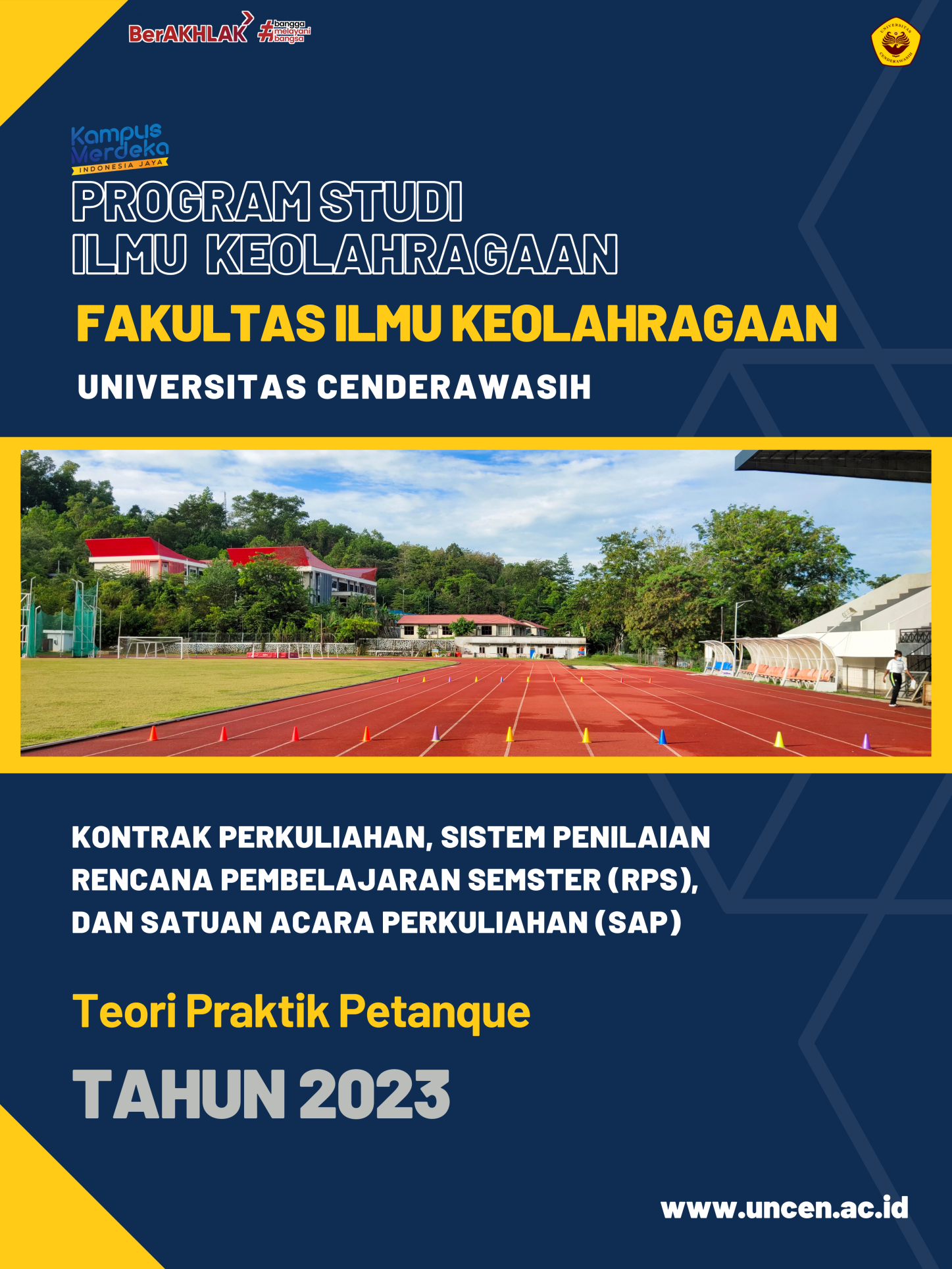 KONTRAK PERKULIAHAN, SISTEM PENILAIANRENCANA PEMBELAJARAN SEMSTER (RPS), DAN SATUAN ACARA PERKULIAHAN (SAP),  MATA KULIAHBIOKIMIA OLAHRAGA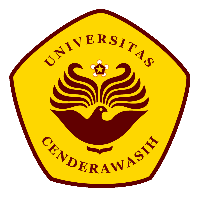 OlehYohanis M. Mandosir, S.Gz.,M.Kes  NIP 198212232008011003PROGRAM STUDI ILMU KEOLAHRAGAANFAKULTAS ILMU KEOLAHRAGAANUNIVERSITAS CENDERAWASIH2023KONTRAK PERKULIAHAN DAN SISTEM PENILAIANNama Mata Kuliah	: Teori Praktik PetanqueKode Mata Kuliah	: IKR 4284Dosen Pengampu	: Friska Sari Gracia Sinaga, S.Si., M.OrSemester 		: VDeskripsi  Mata Kuliah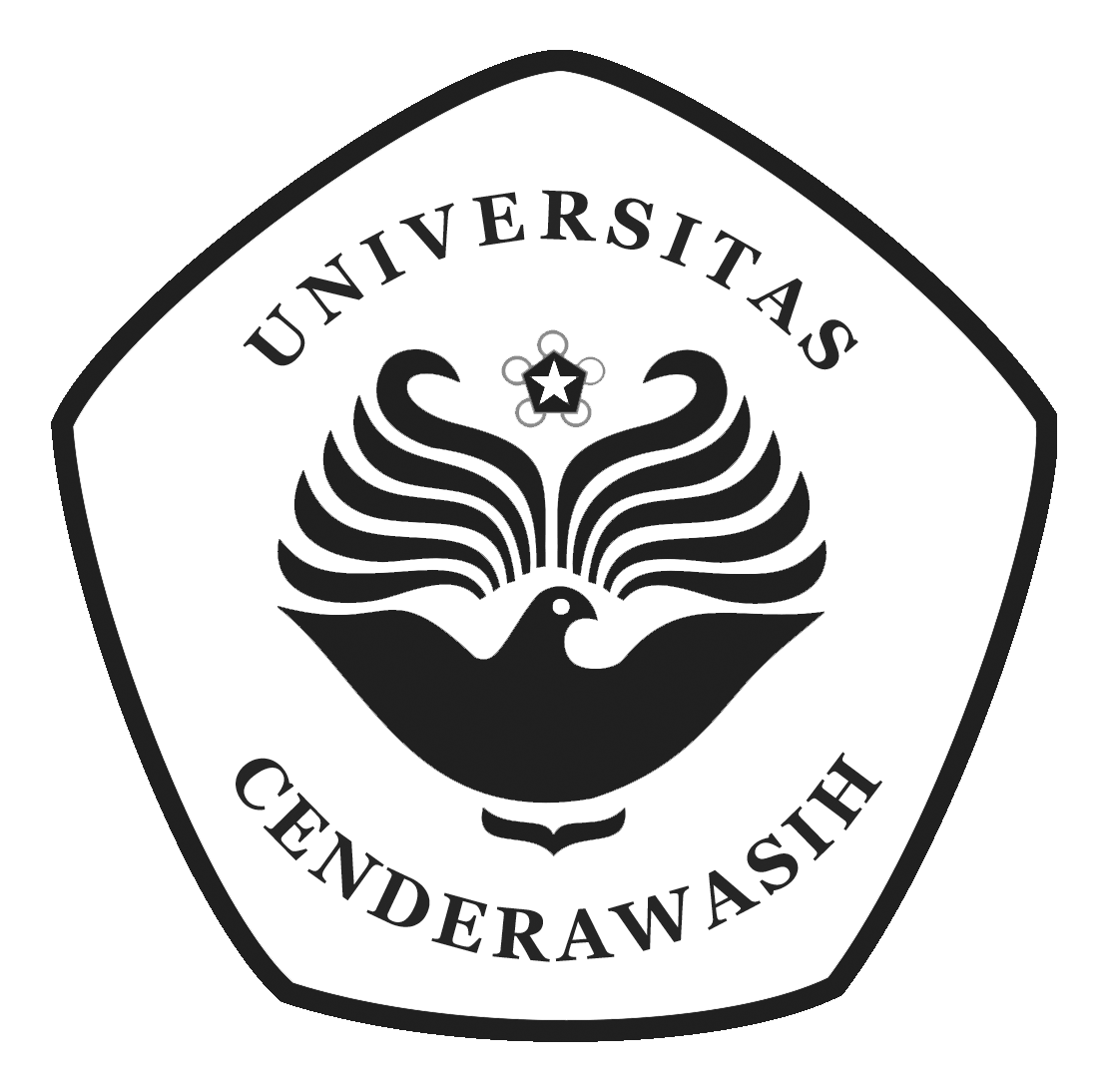 Mengkaji konsep, prinsip, hukum, dan teori yang berkaitan dengan proses-proses kimia dalam sel termasuk dalam penggunaannya sebagai indikator evaluasi kemajuan latihan/olahraga, yang meliputi pemahaman tentang sel, air dan elektrolit, sistem buffer, enzim, hormon, metabolisme energi, metabolisme karbohidrat, metabolisme lemak, dan metabolisme protein. Pembelajaran melalui telaah pustaka, diskusi, dan kegiatan praktikum yang sesuai dengan topiknya dalam konteks olahraga.Buku Sumber Utama Erman. (2007). Dasar-dasar Biokimia Olahraga. Surabaya, Unesa University pres : Murray. 2003. Biokimia Harper,Jakarta Capaian Pembelajaran Mata KuliahMatakuliah ini merupakan mata kuliah keahlian Program Studi di S-1 Ilmu Keolahragaan. Selesai mengikuti perkuliahan ini, mahasiswa mampu menjelaskan konsep-konsep biokimia meliputi bioenergi, biosintesis karbohidrat; protein; dan lemak, vitamin, mineral, darah, hormon, oksidan dan antioksidan dalam hubungannya dengan olahraga serta dapat menjelaskan kebutuhan rehidrasi untuk atlet.Bentuk PembelajaranPendekatan secara ekspositori berupa ceramah dan inkuiri dengan menggunakan metode pembelajaran berbasis aktivitas, konstruktivistis dan konstektual yang dikemas dalam bentuk Ceramah, tanya jawab, diskusi, dan pemecahan masalah. Evaluasi : Kehadiran, Makalah, Artikel, Penyajian dan diskusi, UTS, UAS. Media pembelajaran yang digunakan dalam mata kuliah ini yaitu menggunakan Papan Tulis, LCD dan leptop saat pembelajaran teori. Tugas dan Sistem PenilaianTugasTugas dibagi menjadi 2 bagian, yakni: Tugas Individu : Membuat rangkuman berdasarkan tema/topik yang disepakati dan ditetapkan oleh dosen-mahasiswa Tugas Kelompok : Membuat makalah dan mempresentasikan, tugas yang diselesaikan oleh kelompok berdasarkan tema/topik yang disepakati bersama dan ditetapkan. Penilaian (Instrumen penilaian terlampir pada lampiran 2) Aspek Penilaian:Aspek kognitif melalui tes lisan dan tertulis Aspek keterampilan (psikomotor) meliputi perilaku gerakan dan koordinasi, Penilaian afektif: materi yang berdasarkan segala sesuatu yang berkaitan dengan emosi seperti penghargaan, nilai, perasaan, semangat, minat, dan sikap terhadap sesuatu hal. Sikap dan perilaku selama mengikuti perkuliahan menjadi pertimbangan dalam penilaian. Kehadiran mahasiswa dalam perkuliahanCara Menilai 	Nilai akhir seorang mahasiswa adalah maksimum dari lima cara penilaian berikut : Cara penilaian pertama melihat kehadiran mahasiswa : yang dimaksudkan dengan nilai kehadiran mahasiswa di sini adalah jumlah total kehadiran mahasiswa selama 14 kali pertemuan (maksimum) dan dengan asumsi kehadiran dihitung 20 %. Misalnya : Mahasiswa A mengikuti kuliah selama 14 kali pertamuan maka si A mendapat nilai kehadiran (absen) (14 / 14)*20 = 20. (jumlah kehadiran mahasiswa A dibagi jumlah pertemuan maksimum dikali 35) Cara penilaian kedua adalah dengan nilai tugas : yang dimaksudkan dengan nilai tugas mahasiswa di sini adalah jumlah total nilai tugas mahasiswa dengan mengerjakan tugas ( maksimum 2 kali ) dan dengan asumsi nilai tugas dihitung 10 %. Misalnya mahasiswa A Tugas 1 dan 2 mendapat nilai 100 maka si mahasiswa A mendapat nilai (200 / 2)/100 x 10 = 10 (Jumlah tugas 1,2,3 dibagi 3) dibagi nilai tertinggi (100) dikali 20 Cara penilaian ketiga adalah dengan nilai kuis : yang dimaksudkan dengan nilai kuis mahasiswa di sini adalah jumlah total nilai kuis mahasiswa dengan diberikan 3 kali kuis dan dengan asumsi nilai kuis dihitung 15 %. Misalnya mahasiswa A dengan nilai kuis 1, 2 dan 3 mendapat nilai 100 maka si mahasiswa A mendapat nilai (300 / 3)/100 x 15 = 15 (Jumlah nilai kuis 1, 2 dan 3 dibagi 3) dibagi nilai tertinggi (100) dikali 15 Cara penilaian ketiga adalah dengan nilai ujian tengah semester (UTS):yang dimaksudkan dengan nilai UTS mahasiswa di sini adalah jumlah total nilai UTS mahasiswa dengan asumsi nilai UTS dihitung 25 %. Misalnya mahasiswa A dengan nilai UTS mendapat nilai 100 maka si mahasiswa A mendapat nilai (100 / 100) x 20 = 25 (Jumlah nilai UTS) dibagi nilai tertinggi (100) dikali 25 Cara penilaian ketiga adalah dengan nilai ujian akhir semester (UAS): yang dimaksudkan dengan nilai UAS mahasiswa di sini adalah jumlah total nilai UAS mahasiswa dengan asumsi nilai UAS dihitung 30 %. Misalnya mahasiswa A dengan nilai UAS mendapat nilai 100 maka si mahasiswa A mendapat nilai (100 / 100) x 30 = 30 (Jumlah nilai UAS) dibagi nilai tertinggi (100) dikali 30  Total Nilai Mahasiswa A = 100 dengan perincian - nilai kehadiran = 10, nilai tugas =15, nilai kuis, dan soft skill=15, nilai UTS=25 dan nilai UAS=30.Pembobotan PenilaianPembobotan nilai untuk menentukan nilai akhir berdasarkan pada ketentuan berikut ini:Kriteria PenilaianKriteria peniilaian yang digunakan oleh dosen pngampu mengacu pada tabel penilaian di bawah ini:Jayapura, 12 September 2023MengetahuiKetua Program Studi Ilmu Keolahragaan								Dosen Pengampu/Penanggungjawab MKFriska Sari Gracia Sinaga, S.Si., M.Or									Yohanis M. Mandosir, S.Gz.,M.Kes               NIP. 198702282018032001     										NIP. 198212232008011003NoDimensi/aspek yang dinilaiBobot (%)1Penilaian Kehadiran202Penilaian Tugas103Penilaian Kuis154Penilaian UTS255Penilaian UAS30JumlahJumlah100NilaiPoinRangeA4,081,1-100B+3,574,6-81,0B3,068-74,5C+2,561,6-67,9C2,055,0-61,5D1,027,5-54,9E0 0-27,4UNIVERSITAS CENDERAWASIH                           FAKULTAS ILMU KEOLAHRAGAANPROGRAM STUDI ILMU KEOLAHRAGAANUNIVERSITAS CENDERAWASIH                           FAKULTAS ILMU KEOLAHRAGAANPROGRAM STUDI ILMU KEOLAHRAGAANUNIVERSITAS CENDERAWASIH                           FAKULTAS ILMU KEOLAHRAGAANPROGRAM STUDI ILMU KEOLAHRAGAANUNIVERSITAS CENDERAWASIH                           FAKULTAS ILMU KEOLAHRAGAANPROGRAM STUDI ILMU KEOLAHRAGAANUNIVERSITAS CENDERAWASIH                           FAKULTAS ILMU KEOLAHRAGAANPROGRAM STUDI ILMU KEOLAHRAGAANUNIVERSITAS CENDERAWASIH                           FAKULTAS ILMU KEOLAHRAGAANPROGRAM STUDI ILMU KEOLAHRAGAANUNIVERSITAS CENDERAWASIH                           FAKULTAS ILMU KEOLAHRAGAANPROGRAM STUDI ILMU KEOLAHRAGAANUNIVERSITAS CENDERAWASIH                           FAKULTAS ILMU KEOLAHRAGAANPROGRAM STUDI ILMU KEOLAHRAGAANUNIVERSITAS CENDERAWASIH                           FAKULTAS ILMU KEOLAHRAGAANPROGRAM STUDI ILMU KEOLAHRAGAANUNIVERSITAS CENDERAWASIH                           FAKULTAS ILMU KEOLAHRAGAANPROGRAM STUDI ILMU KEOLAHRAGAANRENCANA PEMBELAJARAN SEMESTERRENCANA PEMBELAJARAN SEMESTERRENCANA PEMBELAJARAN SEMESTERRENCANA PEMBELAJARAN SEMESTERRENCANA PEMBELAJARAN SEMESTERRENCANA PEMBELAJARAN SEMESTERRENCANA PEMBELAJARAN SEMESTERRENCANA PEMBELAJARAN SEMESTERRENCANA PEMBELAJARAN SEMESTERRENCANA PEMBELAJARAN SEMESTERRENCANA PEMBELAJARAN SEMESTERMATA KULIAHMATA KULIAHMATA KULIAHMATA KULIAHKODERUMPUN MKRUMPUN MKBOBOT(SKS)SEMESTERSEMESTERTGL PENYUSUNANBIOKIMIA OLAHRAGABIOKIMIA OLAHRAGABIOKIMIA OLAHRAGABIOKIMIA OLAHRAGAIKO 42222VV11 September 2023OTORISASIOTORISASIOTORISASIOTORISASIDosen Pengembang RPSDosen Pengembang RPSKoordinator RMKKoordinator RMKKoordinator RMKKetua JurusanKetua JurusanYohanis M. Mandosir, S.Gz.,M.Kes  Yohanis M. Mandosir, S.Gz.,M.Kes  Junalia Muhammad, S.Pd., M.OrJunalia Muhammad, S.Pd., M.OrJunalia Muhammad, S.Pd., M.OrFriska Sari Gracia Sinaga, S.Si., M.OrFriska Sari Gracia Sinaga, S.Si., M.OrCapaian Pembelajaran Lulusan (CPL) Prodi(Rumusan CPL terlampir pada Lampiran 1)Capaian Pembelajaran Lulusan (CPL) Prodi(Rumusan CPL terlampir pada Lampiran 1)CPL ProdiCPL ProdiCapaian Pembelajaran Lulusan (CPL) Prodi(Rumusan CPL terlampir pada Lampiran 1)Capaian Pembelajaran Lulusan (CPL) Prodi(Rumusan CPL terlampir pada Lampiran 1)S8 Menginternalisasi nilai, norma, dan etika akademikMenginternalisasi nilai, norma, dan etika akademikMenginternalisasi nilai, norma, dan etika akademikMenginternalisasi nilai, norma, dan etika akademikMenginternalisasi nilai, norma, dan etika akademikMenginternalisasi nilai, norma, dan etika akademikMenginternalisasi nilai, norma, dan etika akademikMenginternalisasi nilai, norma, dan etika akademikS11Menginternalisasi sikap apresiatif dan peduli dalam pelestarian lingkungan hidup, nilai-nilai olahraga dan social budaya yang berkembang di masyarakatMenginternalisasi sikap apresiatif dan peduli dalam pelestarian lingkungan hidup, nilai-nilai olahraga dan social budaya yang berkembang di masyarakatMenginternalisasi sikap apresiatif dan peduli dalam pelestarian lingkungan hidup, nilai-nilai olahraga dan social budaya yang berkembang di masyarakatMenginternalisasi sikap apresiatif dan peduli dalam pelestarian lingkungan hidup, nilai-nilai olahraga dan social budaya yang berkembang di masyarakatMenginternalisasi sikap apresiatif dan peduli dalam pelestarian lingkungan hidup, nilai-nilai olahraga dan social budaya yang berkembang di masyarakatMenginternalisasi sikap apresiatif dan peduli dalam pelestarian lingkungan hidup, nilai-nilai olahraga dan social budaya yang berkembang di masyarakatMenginternalisasi sikap apresiatif dan peduli dalam pelestarian lingkungan hidup, nilai-nilai olahraga dan social budaya yang berkembang di masyarakatMenginternalisasi sikap apresiatif dan peduli dalam pelestarian lingkungan hidup, nilai-nilai olahraga dan social budaya yang berkembang di masyarakatP1Menguasai secara teoritis bidang ilmu Biokimia Olahraga secara mendalam serta memformulasikan masalah-masalah bidang keolahragaan secara sistematis dan procedural,Menguasai secara teoritis bidang ilmu Biokimia Olahraga secara mendalam serta memformulasikan masalah-masalah bidang keolahragaan secara sistematis dan procedural,Menguasai secara teoritis bidang ilmu Biokimia Olahraga secara mendalam serta memformulasikan masalah-masalah bidang keolahragaan secara sistematis dan procedural,Menguasai secara teoritis bidang ilmu Biokimia Olahraga secara mendalam serta memformulasikan masalah-masalah bidang keolahragaan secara sistematis dan procedural,Menguasai secara teoritis bidang ilmu Biokimia Olahraga secara mendalam serta memformulasikan masalah-masalah bidang keolahragaan secara sistematis dan procedural,Menguasai secara teoritis bidang ilmu Biokimia Olahraga secara mendalam serta memformulasikan masalah-masalah bidang keolahragaan secara sistematis dan procedural,Menguasai secara teoritis bidang ilmu Biokimia Olahraga secara mendalam serta memformulasikan masalah-masalah bidang keolahragaan secara sistematis dan procedural,Menguasai secara teoritis bidang ilmu Biokimia Olahraga secara mendalam serta memformulasikan masalah-masalah bidang keolahragaan secara sistematis dan procedural,P3Mampu menganalisis dan mengambil keputusan yang tepat berdasarkan informasi dan data serta memberikan solusi pada setiap permasalahan secara mandiri dan atau kelompokMampu menganalisis dan mengambil keputusan yang tepat berdasarkan informasi dan data serta memberikan solusi pada setiap permasalahan secara mandiri dan atau kelompokMampu menganalisis dan mengambil keputusan yang tepat berdasarkan informasi dan data serta memberikan solusi pada setiap permasalahan secara mandiri dan atau kelompokMampu menganalisis dan mengambil keputusan yang tepat berdasarkan informasi dan data serta memberikan solusi pada setiap permasalahan secara mandiri dan atau kelompokMampu menganalisis dan mengambil keputusan yang tepat berdasarkan informasi dan data serta memberikan solusi pada setiap permasalahan secara mandiri dan atau kelompokMampu menganalisis dan mengambil keputusan yang tepat berdasarkan informasi dan data serta memberikan solusi pada setiap permasalahan secara mandiri dan atau kelompokMampu menganalisis dan mengambil keputusan yang tepat berdasarkan informasi dan data serta memberikan solusi pada setiap permasalahan secara mandiri dan atau kelompokMampu menganalisis dan mengambil keputusan yang tepat berdasarkan informasi dan data serta memberikan solusi pada setiap permasalahan secara mandiri dan atau kelompokKU2Mampu menunjukkan kinerja mandiri, bermutu, dan terukurMampu menunjukkan kinerja mandiri, bermutu, dan terukurMampu menunjukkan kinerja mandiri, bermutu, dan terukurMampu menunjukkan kinerja mandiri, bermutu, dan terukurMampu menunjukkan kinerja mandiri, bermutu, dan terukurMampu menunjukkan kinerja mandiri, bermutu, dan terukurMampu menunjukkan kinerja mandiri, bermutu, dan terukurMampu menunjukkan kinerja mandiri, bermutu, dan terukurKU3Mampu mengkaji implikasi pengembangan atau implementasi ilmupengetahuan teknologi yang memperhatikan dan menerapkan nilai humaniora sesuai dengan keahliannya berdasarkan kaidah, tata cara dan etika ilmiah dalam rangka menghasilkan solusi, gagasan, desain atau kritik seni,Mampu mengkaji implikasi pengembangan atau implementasi ilmupengetahuan teknologi yang memperhatikan dan menerapkan nilai humaniora sesuai dengan keahliannya berdasarkan kaidah, tata cara dan etika ilmiah dalam rangka menghasilkan solusi, gagasan, desain atau kritik seni,Mampu mengkaji implikasi pengembangan atau implementasi ilmupengetahuan teknologi yang memperhatikan dan menerapkan nilai humaniora sesuai dengan keahliannya berdasarkan kaidah, tata cara dan etika ilmiah dalam rangka menghasilkan solusi, gagasan, desain atau kritik seni,Mampu mengkaji implikasi pengembangan atau implementasi ilmupengetahuan teknologi yang memperhatikan dan menerapkan nilai humaniora sesuai dengan keahliannya berdasarkan kaidah, tata cara dan etika ilmiah dalam rangka menghasilkan solusi, gagasan, desain atau kritik seni,Mampu mengkaji implikasi pengembangan atau implementasi ilmupengetahuan teknologi yang memperhatikan dan menerapkan nilai humaniora sesuai dengan keahliannya berdasarkan kaidah, tata cara dan etika ilmiah dalam rangka menghasilkan solusi, gagasan, desain atau kritik seni,Mampu mengkaji implikasi pengembangan atau implementasi ilmupengetahuan teknologi yang memperhatikan dan menerapkan nilai humaniora sesuai dengan keahliannya berdasarkan kaidah, tata cara dan etika ilmiah dalam rangka menghasilkan solusi, gagasan, desain atau kritik seni,Mampu mengkaji implikasi pengembangan atau implementasi ilmupengetahuan teknologi yang memperhatikan dan menerapkan nilai humaniora sesuai dengan keahliannya berdasarkan kaidah, tata cara dan etika ilmiah dalam rangka menghasilkan solusi, gagasan, desain atau kritik seni,Mampu mengkaji implikasi pengembangan atau implementasi ilmupengetahuan teknologi yang memperhatikan dan menerapkan nilai humaniora sesuai dengan keahliannya berdasarkan kaidah, tata cara dan etika ilmiah dalam rangka menghasilkan solusi, gagasan, desain atau kritik seni,KK3Mampu menjelaskan teori Biokimia OlahragaMampu menjelaskan teori Biokimia OlahragaMampu menjelaskan teori Biokimia OlahragaMampu menjelaskan teori Biokimia OlahragaMampu menjelaskan teori Biokimia OlahragaMampu menjelaskan teori Biokimia OlahragaMampu menjelaskan teori Biokimia OlahragaMampu menjelaskan teori Biokimia OlahragaKK6Mampu menerapkan Biokimia Olahraga dalam rangka menyelesaikan permasalahan bidang Biokimia Olahraga serta mampu beradaptasi terhadap perubahan baru dalam bidang Biokimia OlahragaMampu menerapkan Biokimia Olahraga dalam rangka menyelesaikan permasalahan bidang Biokimia Olahraga serta mampu beradaptasi terhadap perubahan baru dalam bidang Biokimia OlahragaMampu menerapkan Biokimia Olahraga dalam rangka menyelesaikan permasalahan bidang Biokimia Olahraga serta mampu beradaptasi terhadap perubahan baru dalam bidang Biokimia OlahragaMampu menerapkan Biokimia Olahraga dalam rangka menyelesaikan permasalahan bidang Biokimia Olahraga serta mampu beradaptasi terhadap perubahan baru dalam bidang Biokimia OlahragaMampu menerapkan Biokimia Olahraga dalam rangka menyelesaikan permasalahan bidang Biokimia Olahraga serta mampu beradaptasi terhadap perubahan baru dalam bidang Biokimia OlahragaMampu menerapkan Biokimia Olahraga dalam rangka menyelesaikan permasalahan bidang Biokimia Olahraga serta mampu beradaptasi terhadap perubahan baru dalam bidang Biokimia OlahragaMampu menerapkan Biokimia Olahraga dalam rangka menyelesaikan permasalahan bidang Biokimia Olahraga serta mampu beradaptasi terhadap perubahan baru dalam bidang Biokimia OlahragaMampu menerapkan Biokimia Olahraga dalam rangka menyelesaikan permasalahan bidang Biokimia Olahraga serta mampu beradaptasi terhadap perubahan baru dalam bidang Biokimia OlahragaCP-MKCPMK 1Kontrak PerkuliahanKontrak PerkuliahanCPMK 2Mahasiswa mampu memahami sifat-sifat zat kimia dalam jazad hidupMahasiswa mampu memahami sifat-sifat zat kimia dalam jazad hidupCPMK 3Mahasiswa mampu memahami teori KarbohidratMahasiswa mampu memahami teori KarbohidratCPMK 4Mahasiswa mampu memahami teori ProteinMahasiswa mampu memahami teori ProteinCPMK 5Mahasiswa mampu menjelaskan teori siklus KrebMahasiswa mampu menjelaskan teori siklus KrebCPMK 6Mahasiswa mampu memahami teori lemakMahasiswa mampu memahami teori lemakCPMK 7Mahasiswa mampu memahami teori mineral dan vitaminMahasiswa mampu memahami teori mineral dan vitaminCPMK 8Evaluasi (Ujian Tengah Semester)Evaluasi (Ujian Tengah Semester)CPMK 9Mahasiswa mampu memahami teori SelMahasiswa mampu memahami teori SelCPMK 10Mahasiswa mampu memahami teori peranan enzim dan sifat enzimMahasiswa mampu memahami teori peranan enzim dan sifat enzimCPMK 11Mahasiswa mampu memahami metabolisme energiMahasiswa mampu memahami metabolisme energiCPMK 12Mahasiswa mampu memahami fungsi Hormon dalam aktifitas fisikMahasiswa mampu memahami fungsi Hormon dalam aktifitas fisikCPMK 13Mahasiswa mampu membedakan asam-basa & sistem bufferMahasiswa mampu membedakan asam-basa & sistem bufferCPMK 14Mahasiswa mampu memahami system energi untuk olahragaMahasiswa mampu memahami system energi untuk olahragaCPMK 15Mahasiswa mampu memahami Biomekanika OlahragaMahasiswa mampu memahami Biomekanika OlahragaDeskripsi Mata KuliahPerkuliahan ini merupakan perkuliahan yang membahas tentang Mengkaji konsep, prinsip, hukum, dan teori yang berkaitan dengan proses-proses kimia dalam sel termasuk dalam penggunaannya sebagai indikator evaluasi kemajuan latihan/olahraga, yang meliputi pemahaman tentang sel, air dan elektrolit, sistem buffer, enzim, hormon, metabolisme energi, metabolisme karbohidrat, metabolisme lemak, dan metabolisme protein. Pembelajaran melalui telaah pustaka, diskusi, dan kegiatan praktikum yang sesuai dengan topiknya dalam konteks olahraga.Perkuliahan ini merupakan perkuliahan yang membahas tentang Mengkaji konsep, prinsip, hukum, dan teori yang berkaitan dengan proses-proses kimia dalam sel termasuk dalam penggunaannya sebagai indikator evaluasi kemajuan latihan/olahraga, yang meliputi pemahaman tentang sel, air dan elektrolit, sistem buffer, enzim, hormon, metabolisme energi, metabolisme karbohidrat, metabolisme lemak, dan metabolisme protein. Pembelajaran melalui telaah pustaka, diskusi, dan kegiatan praktikum yang sesuai dengan topiknya dalam konteks olahraga.Perkuliahan ini merupakan perkuliahan yang membahas tentang Mengkaji konsep, prinsip, hukum, dan teori yang berkaitan dengan proses-proses kimia dalam sel termasuk dalam penggunaannya sebagai indikator evaluasi kemajuan latihan/olahraga, yang meliputi pemahaman tentang sel, air dan elektrolit, sistem buffer, enzim, hormon, metabolisme energi, metabolisme karbohidrat, metabolisme lemak, dan metabolisme protein. Pembelajaran melalui telaah pustaka, diskusi, dan kegiatan praktikum yang sesuai dengan topiknya dalam konteks olahraga.PustakaUtama :PustakaYohanis Ngili, 2010. Biokimia Dasar.Jurnal Rekayasa Sains Jilid 175. Bandung.Murray. 2003. Biokimia Harper,JakartaYohanis Ngili, 2010. Biokimia Dasar.Jurnal Rekayasa Sains Jilid 175. Bandung.Murray. 2003. Biokimia Harper,JakartaYohanis Ngili, 2010. Biokimia Dasar.Jurnal Rekayasa Sains Jilid 175. Bandung.Murray. 2003. Biokimia Harper,JakartaPustakaPendukung :PustakaMedia PembelajaranPerangkat LunakPerangkat LunakPerangkat Keras dan AlatMedia PembelajaranMicrosoft Power PointMicrosoft Power PointLCD&Projector, lapangan petanque, Bosi, Boka, circle.Team TeachingIrja Sepriyanto Jenmau,S.Pd.,M.SiIrja Sepriyanto Jenmau,S.Pd.,M.SiIrja Sepriyanto Jenmau,S.Pd.,M.SiMatakuliah PraSyaratMatakuliah PraSyarat - - - - - -Mgg Ke-Sub CP Mata KuliahSub CP Mata KuliahIndikatorKriteria dan Bentuk PenilaianMetode Pembelajaran(Estimasi Waktu)Materi Pembelajaran (Pustaka)Bobot Penilaian  (%)1Kontrak perkuliahan danSub-CPMK 1. Mahasiswa mampu memahami ruang lingkup Biokimia OlahragaKontrak perkuliahan danSub-CPMK 1. Mahasiswa mampu memahami ruang lingkup Biokimia OlahragaKognitif (C2):Menguraikan ruang lingkup biokimia olahraga.Afektif (A4): Sikap dengan indicator objek kususKriteria penilaian: Melipui:Kognitif (tes lisan, melalui rubrik deskriptif)Afektif (skala likertf)Kuliah dan Diskusi, [TM:2x(2x50”)]Tugas 1:Menyimpulkan materi yang sudah disampaikan dalam bentuk Diskusi harian dalambuku catatan. [BT+BM:(1+1)x(2x60”)]Menjelaskan kontrak perkuliahan Biokimia OlahragaMenjelaskan ruang lingkup biokimia olahraga2,5%2Sub-COMK 2. Mahasiswa mampu memahami sifat-sifat zat kimia dalam jazad hidupSub-COMK 2. Mahasiswa mampu memahami sifat-sifat zat kimia dalam jazad hidupKognitif (C2):Menguraikan sifat-sifat zat kimia dalam jazad hidup.Menyimpulkan sifat-sifat zat kimia dalam jazad hidupAfektif (A4): Sikap dengan indicator objek kususKriteria penilaian: Melipui:Kognitif (tes lisan, melalui rubrik deskriptif)Afektif (skala likertf)Kuliah dan Diskusi, [TM:2x(2x50”)]Tugas 2:Menyimpulkan materi yang sudah disampaikan dalam bentuk diskusi harian dalam buku catatan. [BT+BM:(1+1)x(2x60”)]Menjelaskan sifat-sifat zat kimia dalam jazad hidup.2,5%3Sub-CPMK 3. Mahasiswa mampu memahami teori KarbohidratSub-CPMK 3. Mahasiswa mampu memahami teori KarbohidratKognitif (C2):Menguraikan teori KarbohidratMenyimpulkan teori Karbohidrat Afektif (A4): Sikap dengan indicator objek kususKriteria penilaian: Melipui:Kognitif (tes lisan, melalui rubrik deskriptif)Afektif (skala likertf)Kuliah dan Diskusi, [TM:2x(2x50”)]Tugas 3:Menyimpulkan materi yang sudah disampaikan dalam bentuk jurnal harian dalam buku catatan. [BT+BM:(1+1)x(2x60”)]Menjelaskan teori Karbohidrat.2,5%4Sub-CPMK 4. Mahasiswa mampu memahami teori ProteinSub-CPMK 4. Mahasiswa mampu memahami teori ProteinKognitif (C2):Menguraikan teori ProteinMenguraikan Penjelasan Siklus KrebAfektif (A4): Sikap dengan indicator objek kususKriteria penilaian: Melipui:Kognitif (tes lisan, melalui rubrik deskriptif)Afektif (skala likertf)Kuliah dan Diskusi, [TM:2x(2x50”)]Tugas 4:Menyimpulkan materi yang sudah disampaikan dalam bentuk jurnal harian dalam buku catatan. [BT+BM:(1+1)x(2x60”)]Menjelaskan teori ProteinMenjelaskan siklus Kreb2,5%5Sub-CPMK 5. Mahasiswa mampu menjelaskan teori siklus KrebSub-CPMK 5. Mahasiswa mampu menjelaskan teori siklus KrebKognitif (C2):Menguraikan Proses reaksi Siklus Kreb.Afektif (A4): Sikap dengan indicator objek khususKriteria penilaian: Melipui:Kognitif (tes lisan, melalui rubrik deskriptif)Afektif (skala likertf)Kuliah dan Diskusi, [TM:2x(2x50”)]Tugas 5:Menyimpulkan materi yang sudah disampaikan dalam bentuk jurnal harian dalam buku catatan. [BT+BM:(1+1)x(2x60”)]Menjelaskan Proses Terbentuknya Siklus KrebMenjelaskan rekasi-reksi dalam pembentukan siklus Kreb2,5%6Sub-CPMK 6. Mahasiswa mampu memahami teori lemakSub-CPMK 6. Mahasiswa mampu memahami teori lemakKognitif (C2):Menguraikan Teori Lemak/LipidMenjelaskan Jenis-Jenis Lemak dan fungsi lemak tubuh.Afektif (A4): Sikap dengan indicator objek kususKriteria penilaian: Melipui:Kognitif (tes lisan, melalui rubrik deskriptif)Afektif (skala likertf)Kuliah dan Diskusi, [TM:2x(2x50”)]Tugas 6:Menyimpulkan materi yang sudah disampaikan dalam bentuk jurnal harian dalam buku catatan. [BT+BM:(1+1)x(2x60”)]Menjelaskan Teori Lemka/Lipid.Menjelaskan Jenis-Jenis Lemak dan fungsi lemak  tubuh2,5%7Sub-CPMK 7. Mahasiswa mampu memahami teori mineral dan vitamin.Sub-CPMK 7. Mahasiswa mampu memahami teori mineral dan vitamin.Kognitif (C2):Menguraikan nomor yang teori MinirelMenguraikan teori Vitamin dan fungsi vitamin didalam tubuhAfektif (A4): Sikap dengan indicator objek kususKriteria penilaian: Melipui:Kognitif (tes lisan, melalui rubrik deskriptif)Afektif (skala likertf)Kuliah dan Diskusi, [TM:2x(2x50”)]Tugas 7:Menyimpulkan materi yang sudah disampaikan dalam bentuk jurnal harian dalam buku catatan. [BT+BM:(1+1)x(2x60”)]Menjelaskan macam-macam sistem Mineral. Menjelaskan Jenis-jenis Vitamin7,5%8UJIAN TENGAH SEMISTERUJIAN TENGAH SEMISTERUJIAN TENGAH SEMISTERUJIAN TENGAH SEMISTERUJIAN TENGAH SEMISTERUJIAN TENGAH SEMISTER25%9Sub-CPMK 9 Mahasiswa mampu memahami teori SelSub-CPMK 9 Mahasiswa mampu memahami teori SelKognitif (C2):Menguraikan Teori SelAfektif (A4): Sikap dengan indicator objek kususKriteria penilaian: Melipui:Kognitif (tes lisan, melalui rubrik deskriptif)Afektif (skala likert)Psikomotor (Rubrik deskriptif)Kuliah Praktik, [TM:2x(2x50”)]Tugas 8:Menyimpulkan materi yang sudah disampaikan dalam bentuk jurnal harian dalam buku catatan. [BT+BM:(1+1)x(2x60”)]Menjelaskan Teori Sel2,5%10Sub-CPMK 10. Mahasiswa mampu memahami teori peranan enzim dan sifat enzimSub-CPMK 10. Mahasiswa mampu memahami teori peranan enzim dan sifat enzimKognitif (C2):Menguraikan Fungsi ensimMenguraikan sifat enzimAfektif (A4): Sikap dengan indicator objek kususKriteria penilaian: Melipui:Kognitif (tes lisan, melalui rubrik deskriptif)Afektif (skala likert)Psikomotor (Rubrik deskriptif)Kuliah Praktik, [TM:2x(2x50”)]Tugas 9:Menyimpulkan materi yang sudah disampaikan dalam bentuk jurnal harian dalam buku catatan. [BT+BM:(1+1)x(2x60”)]Memjelaskan Funsi Enzim dan Sifat Enzim.2,5%11Sub-CPMK 11. Mahasiswa mampu memahami metabolisme energiSub-CPMK 11. Mahasiswa mampu memahami metabolisme energiKognitif (C2):Menguraikan teori metabolisme energiMenjelaskan proses metabolisme energi didalam tubuhAfektif (A4): Sikap dengan indicator objek kususKriteria penilaian: Melipui:Kognitif (tes lisan, melalui rubrik deskriptif)Afektif (skala likert)Psikomotor (Rubrik deskriptif)Kuliah Praktik, [TM:2x(2x50”)]Tugas 10:Menyimpulkan materi yang sudah disampaikan dalam bentuk jurnal harian dalam buku catatan. [BT+BM:(1+1)x(2x60”)]Menjelaskan Teori Metabolisme EnergiMenjelaskan Proses Metabolisme energi didalam tubuh 2,5%12Sub-CPMK 12. Mahasiswa mampu memahami fungsi Hormon dalam aktifitas fisikSub-CPMK 12. Mahasiswa mampu memahami fungsi Hormon dalam aktifitas fisikKognitif (C2):Menguraikan penjelasan funsi Hormon dalam aktifitas fisikAfektif (A4): Sikap dengan indicator objek kususKriteria penilaian: Melipui:Kognitif (tes lisan, Afektif (skala likert)Psikomotor Kuliah Praktik, [TM:2x(2x50”)]Tugas 11:Menyimpulkan materi yang sudah disampaikan dalam bentuk jurnal harian dalam buku catatan. [BT+BM:(1+1)x(2x60”)]Menjelaskan fungsi hrmon dalam aktifitas fisik.2,5%13Sub-CPMK 13. Mahasiswa mampu membedakan asam-basa & sistem bufferSub-CPMK 13. Mahasiswa mampu membedakan asam-basa & sistem bufferKognitif (C2):Menguraikan teori asam-basa & system bufferAfektif (A4): Sikap dengan indicator objek kususKriteria penilaian: Melipui:Kognitif (tes lisan, melalui rubrik deskriptif)Afektif (skala likert)Psikomotor (Rubrik deskriptif)Kuliah Praktik, [TM:2x(2x50”)]Tugas 12:Menyimpulkan materi yang sudah disampaikan dalam bentuk jurnal harian dalam buku catatan. [BT+BM:(1+1)x(2x60”)]Menjelaskan teori asam-basa dan system buffer2,5%14Sub-CPMK 14. Mahasiswa mampu memahami system energi untuk olahragaSub-CPMK 14. Mahasiswa mampu memahami system energi untuk olahragaKognitif (C2):Menguraikan teori system energi untuk olahragaAfektif (A4): Sikap dengan indicator objek kususKriteria penilaian: Melipui:Kognitif (tes lisan, melalui rubrik deskriptif)Afektif (skala likert)Psikomotor (Rubrik deskriptif)Kuliah Praktik, [TM:2x(2x50”)]Tugas 13:Menyimpulkan materi yang sudah disampaikan dalam bentuk jurnal harian dalam buku catatan. [BT+BM:(1+1)x(2x60”)]Menje;askan system energi untuk olahraga.2,5%15Sub-CPMK 15. Mahasiswa mampu memahami Biomekanika OlahragaSub-CPMK 15. Mahasiswa mampu memahami Biomekanika OlahragaKognitif (C2):Menguraikan teori biomekanika olahragaAfektif (A4): Sikap dengan indicator objek kususKriteria penilaian: Melipui:Kognitif (tes lisan, melalui rubrik deskriptif)Afektif (skala likert)Psikomotor (Rubrik deskriptif)Kuliah Praktik, [TM:2x(2x50”)]Tugas 14:Menyimpulkan materi yang sudah disampaikan dalam bentuk jurnal harian dalam buku catatan dan makalah. [BT+BM:(1+1)x(2x60”)]Menje;askan Teori Biomekanika Olahraga7,5%16UJIAN AKHIR SEMESTERUJIAN AKHIR SEMESTERUJIAN AKHIR SEMESTERUJIAN AKHIR SEMESTERUJIAN AKHIR SEMESTERUJIAN AKHIR SEMESTER30%